Het jonge kind: Taalspecialist
------------------------------------------
Wat is ….?Deze expertise richt zich op het ondersteunen van jonge kinderen in hun taalontwikkeling (voornamelijk groep 1-4). Het kan zijn dat een kind moeite heeft om taal te begrijpen en te gebruiken. Er kan sprake zijn van een taalachterstand of een taalontwikkelingsstoornis (TOS). Ook kan het zijn dat kinderen het Nederlands als tweede taal leren en daarom een achterstand in de taalontwikkeling van het Nederlands hebben. Problemen met de taal kunnen een grote belemmering zijn om goed mee te kunnen komen op school. Als taalspecialist kan ik de leerkracht adviezen geven en/of de leerling begeleiden, zodat de leerling zo optimaal mogelijk het onderwijs kan volgen.Voor wie kan dit helpend zijn?Een taalontwikkelingsachterstand of -stoornis kan zich op verschillende manieren uiten. Zo kan het zijn dat:kinderen bepaalde klanken niet goed uitspreken, moeilijk te verstaan zijn;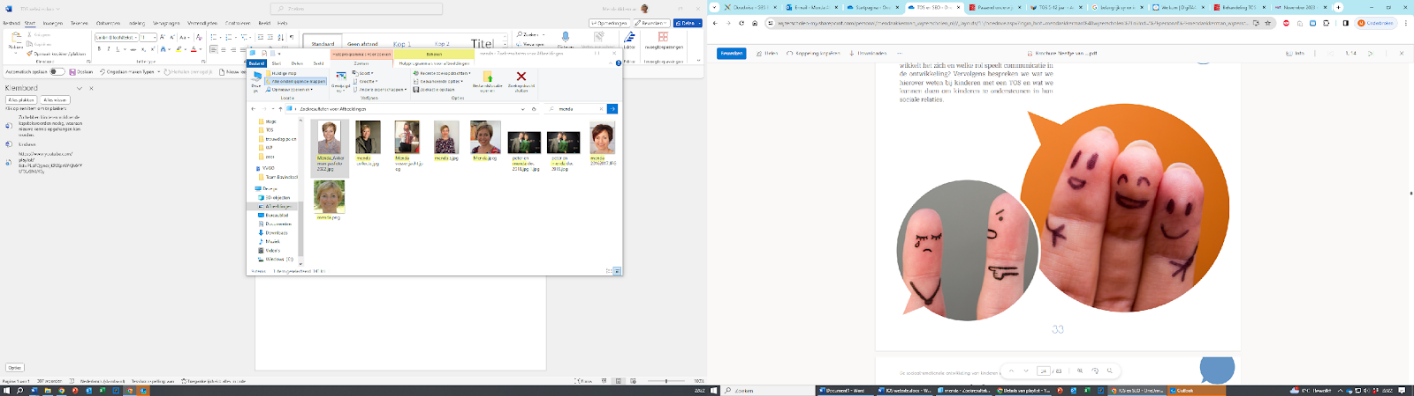 kinderen een kleine woordenschat hebben en/of moeite hebben om op het juiste woord te komen;kinderen korte zinnen maken;en/ of ze plaatsen de woorden in een zin in de verkeerde volgorde.Het is belangrijk om problemen vroeg op te sporen.Wanneer een kind weinig woorden kent, bemoeilijkt dat het leren. Want het heeft voldoende kapstokwoorden nodig, waaraan nieuwe kennis opgehangen kan worden. Het is van belang dat een kind de leerkracht begrijpt, zodat het de lessen goed kan volgen. Voor het zelfvertrouwen en het goed kunnen spelen met vriendjes is het ook essentieel dat uw kind goed leert communiceren.Al vroeg extra ondersteuning bieden is dus essentieel.Wanneer een leerling en taalontwikkelingsstoornis (TOS) heeft, heeft dat gevolgen voor het leren op school; vaak hebben die kinderen moeite met het jezelf kunnen aansturen (innerlijke taal); moeite met het leren lezen en spellen en begrijpend lezen en luisteren; moeite met rekentaal. De hulpvraag die de leerkracht of intern begeleider signaleert, kan zich op al deze vlakken uiten.De specialist(en)Mijn naam is Menda Akkerman. Sinds 1992 ben ik werkzaam in het basisonderwijs, voornamelijk als leerkracht in de onderbouw, maar ook als IB-er en Onderbouwcoördinator. De afgelopen tijd heb ik me gespecialiseerd op het gebied van taal en dan met name op het gebied van TOS. Momenteel sta ik twee en een halve dag voor groep 2/3 op CBS De Vlucht en ben ik één dag bovenschools werkzaam binnen het WIJS-team.Wat bied ik / Wat bieden wij?Wanneer de leerkracht zich zorgen maakt, kan er een consultatiebezoek aangevraagd worden. Dan kom ik een observatie van uw kind doen in de groep. Daarna vindt er een adviesgesprek plaats. Hierin wordt ook vaak gesproken over kleine aanpassingen die gedaan kunnen worden gedurende de dag, om het voor de leerling makkelijker te maken deel te kunnen nemen aan het onderwijs.Ook is het mogelijk dat ik uw kind binnen of buiten de groep kom begeleiden, een half uur per week. De intern begeleider (ib-er) neemt het initiatief om mij in te schakelen en bespreekt dit met ouders en leerkracht. Vervolgens vindt er een startgesprek plaats, waarin er afspraken worden gemaakt over welke ondersteuning er geboden gaat worden, hoelang de hulp geboden gaat worden en wanneer er een tussenevaluatie en eindevaluatie zal zijn. Dat kan gaan om woordenschatonderwijs (volgens de Viertakt), oefeningen met de zinsbouw, extra ondersteuning bij het leren lezen/ spellen, of begrijpend lezen/ luisteren, vaardig communiceren en oefeningen op sociaal-emotioneel gebied. Net wat uw kind op dat moment nodig heeft om zich het beste te kunnen ontwikkelen.Aan het eind van een begeleidingsperiode zal een evaluatie plaatsvinden om te zien wat er is gebeurd. Er kan dan gekozen worden of de begeleiding stopt, of dat andere begeleiding wenselijk is. 